12/09/2022BionexoRESULTADO – TOMADA DE PREÇON° 2022108TP21056HEMUO Instituto de Gestão e Humanização – IGH, entidade de direito privado e sem fins lucrativos,classificado como Organização Social, vem tornar público o resultado da Tomada de Preços,com a finalidade de adquirir bens, insumos e serviços para o HEMU - Hospital Estadual daMulher, com endereço à Rua R-7, S/N, Setor Oeste, Goiânia, CEP: 74.125-090.Goiânia/GO, 12 de setembro de 2022.Bionexo do Brasil LtdaRelatório emitido em 12/09/2022 13:45CompradorIGH - Hospital Materno Infantil (11.858.570/0002-14)AV. PERIMETRAL, ESQUINA C/ RUA R7, SN - SETOR COIMBRA - GOIÂNIA, GO CEP: 74.530-020Relação de Itens (Confirmação)Pedido de Cotação : 235945500COTAÇÃO Nº 21056 - MATERIAL EPI- HEMU AGOSTO 2022Frete PróprioObservações: *PAGAMENTO: Somente a prazo e por meio de depósito em conta PJ do fornecedor. *FRETE: Sóserão aceitas propostas com frete CIF e para entrega no endereço: RUA R7 C/ AV PERIMETRAL, SETOR COIMBRA,Goiânia/GO CEP: 74.530-020, dia e horário especificado. *CERTIDÕES: As Certidões Municipal, Estadual de Goiás,Federal, FGTS e Trabalhista devem estar regulares desde a data da emissão da proposta até a data dopagamento. *REGULAMENTO: O processo de compras obedecerá ao Regulamento de Compras do IGH,prevalecendo este em relação a estes termos em caso de divergência.Tipo de Cotação: Cotação NormalFornecedor : Todos os FornecedoresData de Confirmação : TodasFaturamentoMínimoValidade daPropostaCondições dePagamentoFornecedorPrazo de EntregaFrete ObservaçõesInnova Surgical ProdutosHospitalares LtdaGOIÂNIA - GO1 dias apósconfirmação1R$ 0,000029/08/202230 ddlCIFnullLucas Pyles - (62) 982213031lucas@innovasurgical.com.brMais informaçõesProgramaçãode EntregaPreçoUnitárioValorTotalProdutoCódigoFabricante Embalagem Fornecedor Comentário JustificativaBrasíndice Rent(R$) QuantidadeUsuárioAVENTAL DEEXPURGODESCARTAVELMANGALONGA -PUNHO COMELASTICOIMPERMEÁVELNA COR AZULMARCARosana DeOliveiraMouraInnovaSurgicalProdutosHospitalaresLtdaINNOVATEX,COM LAUDOBFE EREGISTROANVISA!AVENTALCIRURGICO, UNIDADEKLINEAMEDR$3,2000R$160,0000143224--R$ 0,000050 Unidade22/08/202217:09-TAMANHOUNICO-COMGRAMATURA50. UNIDADETotalParcial:R$160,0000550.00.0Total de Itens da Cotação: 1Total de Itens Impressos: 1TotalGeral:R$160,0000Clique aqui para geração de relatório completo com quebra de páginahttps://bionexo.bionexo.com/jsp/RelatPDC/relat_adjudica.jsp1/1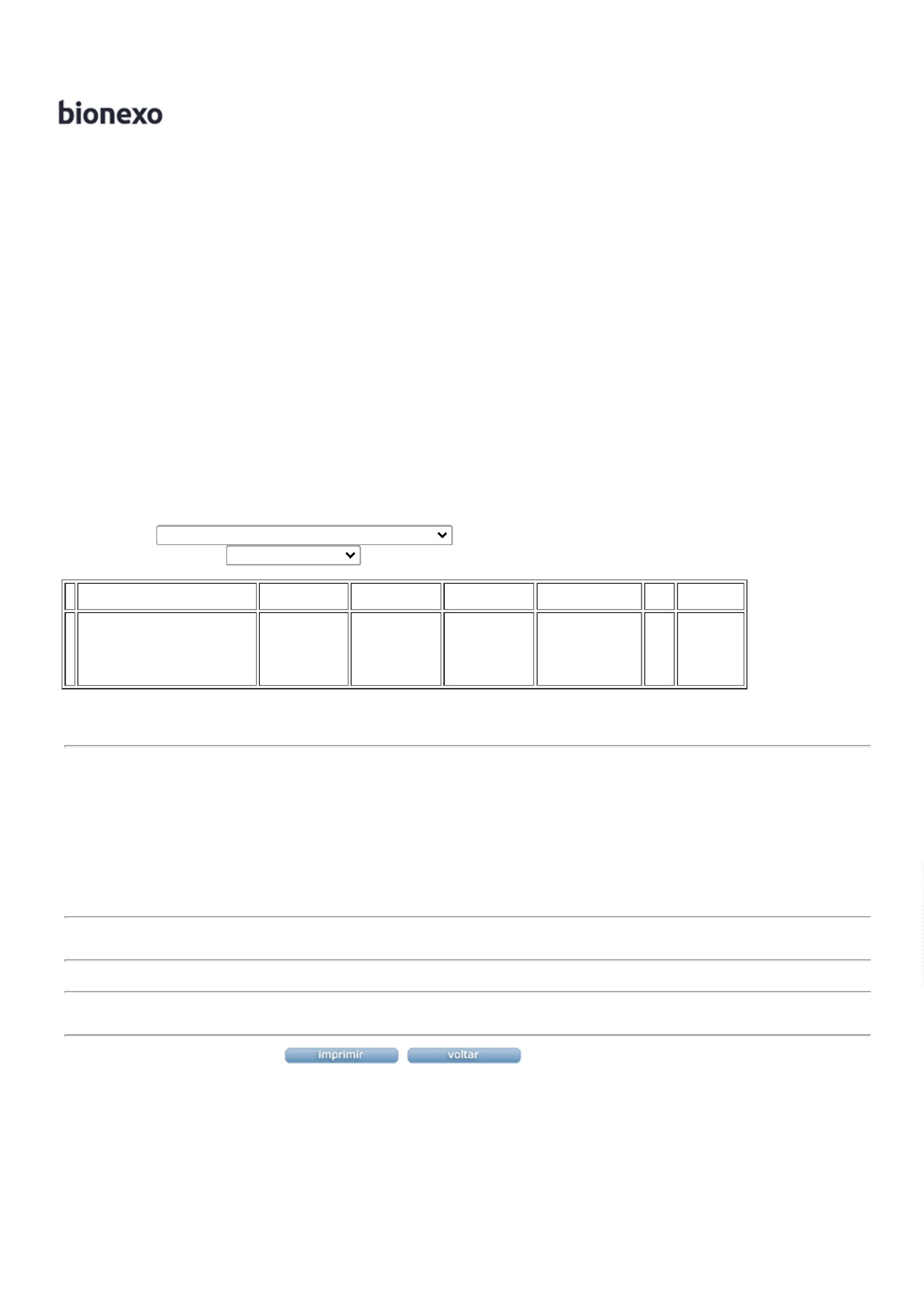 